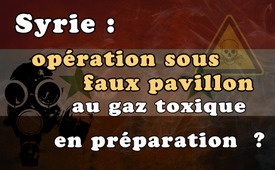 Syrie : opération sous faux pavillon au gaz toxique en préparation ?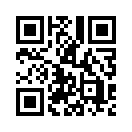 L'offensive syrienne contre Idlib, la dernière province détenue par des terroristes, bat son plein et annonce la fin de la guerre syrienne. Mais c'est exactement ce que les stratèges de la puissance occidentale veulent contrecarrer par tous les moyens...L'offensive syrienne contre Idlib, la dernière province tenue par des rebelles et des terroristes, bat son plein. Cela signifierait la fin de la guerre en Syrie, qui dure depuis 2011. Au début celle-ci a commencé comme une guerre civile et s'est ensuite transformée en une guerre acharnée contre l'alliance terroriste EI, également connue sous le nom d'ISIS. Comme cette guerre a presque pris fin avec l'intervention de la Russie, des tentatives sont faites pour fabriquer des raisons pour une intervention directe de l'Occident. Au moyen des médias principaux, l’objectif est de rendre les peuples prêts à la guerre. La Syrie a donc été accusée à plusieurs reprises d'utiliser des armes interdites comme les bombes baril et les gaz toxiques. Les seules prétendues preuves sont parvenues de l’« Observatoire syrien des droits de l'homme » et des white helmets (les « Casques blancs »). Ces deux sources d'information ont été convaincues à plusieurs reprises de fausses déclarations (www.kla.tv/8514, www.kla.tv/9878, www.kla.tv/9457).

Le « gaz toxique en Syrie » joue le même rôle que les « couveuses et les armes de destruction massive en Irak », pour lesquels aucune preuve n'a été trouvée par la suite. Les rumeurs se sont transformées en allégations factuelles, comme plus tard en Libye. Ce sont toujours des « organisations non gouvernementales » comme Amnesty International, Human Rights Watch ou des fondations politiques allemandes qui ont intensément préparé la guerre avec des mensonges en apparence acceptables. 

Cette fois-ci, les acteurs présentés en première ligne sont les « Casques blancs », une organisation soi-disant de protection civile spécialisée dans le court métrage (www.kla.tv/10667), probablement alliée du front terroriste Al-Nosra (www.kla.tv/9435). Il est intéressant de noter ce lien dans la mesure où la Syrie et la Russie préviennent depuis des semaines qu'elles ont des indices selon lesquels des combattants armés du front d'Al-Nosra préparent une attaque sous faux pavillon avec des armes chimiques. L'armée a constaté qu’on a acheminé dans la zone, du gaz chloré et des activistes des casques blancs. Un autre témoin est le sénateur américain Richard Black, qui a récemment déclaré à Al Mayadeen qu'il savait depuis quatre semaines qu'il y aurait une action sous faux pavillon avec des armes chimiques contrôlée par le MI6. Qu'est-ce que le service secret britannique MI6 a à voir avec ça ? « Les "casques blancs", explique l'expert tchèque du Moyen-Orient, Peter Markvart, sont le bras propagandiste en Syrie du service secret britannique MI6 ». C'est donc ici que la boucle est bouclée. Il semble que les services secrets, les organisations terroristes et les organisations de défense des droits de l'homme travaillent main dans la main pour justifier la guerre. En effet, si une nouvelle « attaque à l'arme chimique » vient à avoir lieu, on ne cherchera probablement pas longtemps le coupable : l'ambassadrice des États-Unis à l'ONU, Nikki Haley, a récemment souligné à plusieurs reprises que pour le gouvernement américain des preuves ne jouaient aucun rôle. Ainsi, il y a deux mois, elle déclarait que « toutes les attaques futures (avec des armes chimiques) contre le peuple syrien seront attribuées à Assad, ainsi qu’à la Russie et à l'Iran, qui l’aident à tuer son peuple ». La semaine dernière, elle a ajouté : « Quand des armes chimiques sont utilisées, on sait qui l'a fait. »

Le ministère allemand de la Défense examine actuellement s'il s'engagera militairement dans une « attaque de représailles » pour soutenir les militaires américains, britanniques et français si le régime d’Assad utilisait des gaz toxiques. 

Conclusion : En Syrie, une opération sous faux pavillon avec du gaz toxique est apparemment en cours d’élaboration et l'alliance de ceux qui veulent la guerre est presque prête. Actuellement, on ne peut donc plus qu’informer la population occidentale pour qu'elle se défende contre les médias qui poussent à la guerre et qu’elle proteste vigoureusement contre l'expansion de la guerre syrienne avec toutes ses conséquences.de slSources:SOURCES :
https://deutsch.rt.com/meinung/75086-chemiewaffen-in-syrien-westliche-terrorachse/
https://www.heise.de/tp/features/Deutschland-der-verbotene-Angriffskrieg-und-die-Schutzverantwortung-4159397.html?seite=all
https://deutsch.rt.com/kurzclips/75564-usa-drohen-assad-und-russland/
https://twitter.com/nikkihaley/status/879528793135878145
https://www.youtube.com/watch?v=yy4g8BFDi68
http://syrianfacts.com/en/2018/03/08/%D8%A7%D9%84%D8%AE%D9%88%D8%B0-%D8%A7%D9%84%D8%A8%D9%8A%D8%B6%D8%A7%D8%A1-%D8%A7%D9%84%D9%8A%D8%AF-%D8%A7%D9%84%D8%B7%D9%88%D9%84%D9%89-%D9%84%D9%84%D9%85%D8%AE%D8%A7%D8%A8%D8%B1%D8%A7%D8%AA-%D8%A7/
https://www.independent.co.uk/news/world/americas/syria-chemical-weapons-virginia-senator-richard-black-uk-mi6-assad-russia-a8529681.html
http://alles-schallundrauch.blogspot.com/2018/09/youtube-schliesst-alle-syrischen-kanale.htmlCela pourrait aussi vous intéresser:---Kla.TV – Des nouvelles alternatives... libres – indépendantes – non censurées...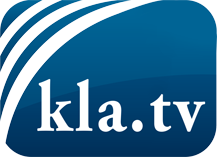 ce que les médias ne devraient pas dissimuler...peu entendu, du peuple pour le peuple...des informations régulières sur www.kla.tv/frÇa vaut la peine de rester avec nous! Vous pouvez vous abonner gratuitement à notre newsletter: www.kla.tv/abo-frAvis de sécurité:Les contre voix sont malheureusement de plus en plus censurées et réprimées. Tant que nous ne nous orientons pas en fonction des intérêts et des idéologies de la système presse, nous devons toujours nous attendre à ce que des prétextes soient recherchés pour bloquer ou supprimer Kla.TV.Alors mettez-vous dès aujourd’hui en réseau en dehors d’internet!
Cliquez ici: www.kla.tv/vernetzung&lang=frLicence:    Licence Creative Commons avec attribution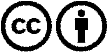 Il est permis de diffuser et d’utiliser notre matériel avec l’attribution! Toutefois, le matériel ne peut pas être utilisé hors contexte.
Cependant pour les institutions financées avec la redevance audio-visuelle, ceci n’est autorisé qu’avec notre accord. Des infractions peuvent entraîner des poursuites.